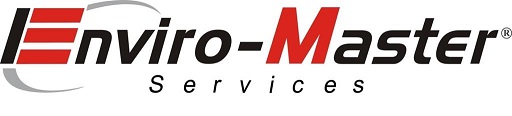 I. IDENTIFICATION  II. HAZARD(S) IDENTIFICATIONIII. COMPOSITION/INFORMATION ON INGREDIENTSThe specific chemical identity and/or exact percentage (concentration) of composition has been withheld as a trade secret is required.IV. FIRST-AID MEASURESV. FIRE FIGHTING MEASURESVI. ACCIDENTAL RELEASE MEASURESVII. HANDLING AND STORAGEVIII. EXPOSURE CONTROLS/PERSONAL PROTECTIONControl Parameters:IX. PHYSICAL AND CHEMICAL PROPERTIESX. STABILITY AND REACTIVITYXI. TOXICOLOGICAL INFORMATIONImmediate (Acute) Health Effects by Route of Exposure:Component Toxicology Data:Has the chemical been classified as a Carcinogen by NTP, IARC or OSHA.XII. ECOLOGICAL INFORMATIONEcotoxicity DataXIII. DISPOSAL CONSIDERATIONSXIV. TRANSPORTATION INFORMATIONXV. REGULATORY INFORMATIONXVI. OTHER INFORMATIONProduct identification used on labelProduct identification used on labelProduct Name:SOLID SQUARE WAFER REFILL - ISLAND BREEZEProduct Identifier:Recommended Use of the Chemical and restrictions on use:Solid Square Wafer RefillsOther Means of identificationCompany:AIR-SCENT INT'LRIDC INDUSTRIAL PARK290-298 ALPHA DRIVEPITTSBURGH, PA 15238Emergency Phone Number:EMERGENCY PHONE: (800) 535-5053INFORMATION PHONE: 800-247-0770INFORMATION FAX: 412-252-1010IF SWALLOWED CALL YOUR POISON CONTROL CENTER AT 1-800-222-1222 Classification of the chemical in accordance with paragraph (d) of §1910.1200;GHS Hazard Symbols: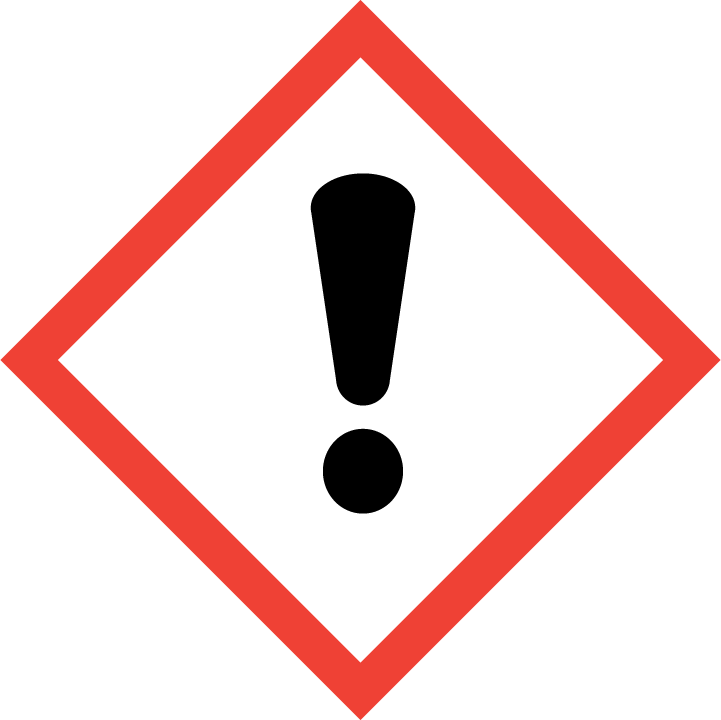 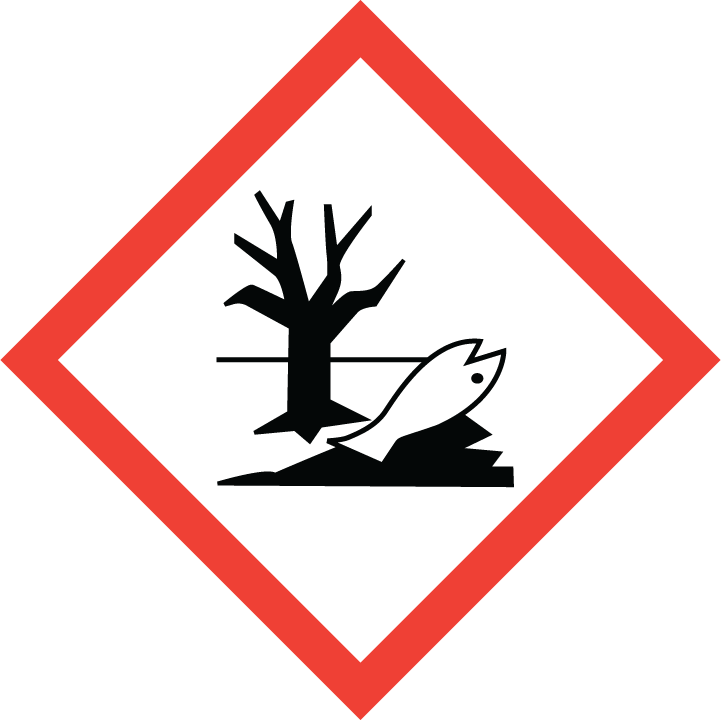 GHS Classification:Hazardous to the aquatic environment - Acute Category 2; Hazardous to the aquatic environment - Chronic Category 2GHS Signal Word:WarningGHS HazardMay cause an allergic skin reaction.; Toxic to aquatic life..; Toxic to aquatic life with long lasting effects.GHS Precautions:  Safety Precautions:Contaminated work clothing should not be allowed out of the workplace. Avoid release to the environment. Wear protective gloves/protective clothing/eye protection/face protection.  First Aid Measures     (Response):IF ON SKIN: Wash with plenty of soap and water. If skin irritation or rash occurs: Get medical advice/attention. Wash contaminated clothing before reuse. Collect spillage.  Disposal:Dispose of contents/container in accordance with  local/regional/national/international regulation for hazardous wastes.Chemical NameCAS #%Ethyl methylphenylglycidate77-83-85 - 104H-Pyran-4-one, 2-ethyl-3-hydroxy-4940-11-83 - 72H-1-Benzopyran-2-one91-64-51 - 5Cyclohexanepropanoic acid, 2-propen-1-yl ester2705-87-51 - 52-Propenoic acid, 3-phenyl-, methyl ester103-26-41 - 5Hexanoic acid, 2-propen-1-yl ester123-68-21 - 5Acetic acid, phenylmethyl ester140-11-40.5 - 1.5Inhalation:Remove to fresh air. If breathing is difficult, have a trained individual administer oxygen. If not breathing, give artificial respiration and have a trained individual administer oxygen. Get medical attention immediately  Eyes:Flush eyes with plenty of water for at least 20 minutes retracting eyelids often. Tilt the head to prevent chemical from transferring to the uncontaminated eye. Get immediate medical attention. Skin Contact:Wash with soap and water. Remove contaminated clothing and launder. Get medical attention if irritation develops or persists. Ingestion:Do not induce vomiting and seek medical attention immediately. Drink two glasses of water or milk to dilute. Provide medical care provider with this MSDS.  Most important symptoms and effects - acuteNo Data AvailableMost important symptoms and effects - chronicNo Data AvailableNotes to Doctor:No additional first aid information availableFlammability Summary:Combustible at elevated temperaturesExtinguishing Media:Use alcohol resistant foam, carbon dioxide, or dry chemical extinguishing agents. Water may be ineffective but water spray can be used extinguish a fire if swept across the base of the flames. Water can absorb heat and keep exposed material from being damaged by fire.  Extinguishing Media advised against:No Data AvailableFire and/or Explosion Hazards:Vapors may be ignited by sparks, flames or other sources of ignition if material is above the flash point giving rise to a fire (Class B). Vapors are heavier than air and may travel to a source of ignition and flash back.  Empty containers that retain product residue (liquid, solid/sludge, or vapor) can be dangerous. Do not pressurize, cut, weld, braze, solder, drill, grind, or expose container to heat, flame, sparks, static electricity, or other sources of ignition. Any of these actions can potentially cause an explosion that may lead to injury or death.Fire Fighting Methods and Protection:Do not enter fire area without proper protection including self-contained breathing apparatus and full protective equipment. Fight fire from a safe distance and a protected location due to the  potential of hazardous vapors and decomposition products.  Use methods for the surrounding fire.Hazardous Combustion Products:Carbon dioxide, Carbon monoxide, Toxic fumes., Toxic gases, Carbon OxidesPersonal Precautions and Equipment:No health affects expected from the clean-up of this material if contact can be avoided. Follow personal protective equipment recommendations found in  Section VIII of this MSDS  Methods for Clean-up:No special spill clean-up considerations. Collect and discard in regular trash.  Handling Technical Measures and Precautions:Mildly irritating material. Avoid unnecessary exposure.   As with all chemicals, good industrial hygiene practices should be followed when handling this material. Avoid contact with material, avoid breathing dusts or fumes, use only in a well ventilated area. Wash thoroughly after handling Do not get in eyes, on skin and clothing Use spark-proof tools and explosion-proof equipment Keep in air-tight containers- material is hygroscopic. "Empty" containers retain product residue (liquid and/or vapor) and can be dangerous. Remove contaminated clothing and wash before reuse Use with adequate ventilation Ground and bond containers when transferring materialStorage Technical Measures and Conditions:Store in a cool dry place. Isolate from incompatible materials.  Store in a cool dry place Store in a tightly closed container Keep away from heat, sparks, and flame Keep away from sources of ignition Store in a cool place in original container and protect from sunlight Do not store near combustible materialsMaterials to Avoid/Chemical Incompatibility:Strong oxidizing agents Acetic anhydride Strong acids Strong reducing agents Chlorinated compounds Strong bases Acids Bases Reducing agents Strong alkalies Nitrogen oxidesEngineering Measures:No exposure limits exist for the constituents of this product. Use local exhaust ventilation or other engineering controls to minimize exposures and maintain operator comfort.  Engineering controls must be designed to meet the OSHA chemical specific standard in 29 CFR 1910. Explosion proof exhaust ventilation should be used. Ventilation is required to maintain operator exposure below published exposure limits. Use process enclosures, local exhaust ventilation, or other engineering controls to control airborne levels below recommended exposure limits Facilities storing or using this material should be equipped with an eyewash and safety shower.Respiratory Protection:Respiratory protection may be required to avoid overexposure when handling this product. General or local exhaust ventilation is the preferred means of protection. Use a respirator if general room ventilation is not available or sufficient to eliminate symptoms.  Follow a respiratory protection program that meets 29 CFR 1910.134 and ANSI Z88.2 requirements whenever work place conditions warrant the use of a respirator. Wear a NIOSH approved respirator if any exposure is possible.Eye Protection:Wear chemically resistant safety glasses with side shields when handling this product. Do not wear contact lenses.  Wear goggles and a Face shieldSkin Protection:Wear protective gloves. Inspect gloves for chemical break-through and replace at regular intervals. Clean protective equipment regularly. Wash hands and other exposed areas with mild soap and water before eating, drinking, and when leaving work  Where contact is likely, wear chemical resistant gloves, a chemical suit, rubber boots, and chemical safety goggles plus a face shieldGloves:No information availableHandling Instructions:As with all chemicals, good industrial hygiene practices should be followed when handling this material. Avoid contact with material, avoid breathing dusts or fumes, use only in a well ventilated area. Wash thoroughly after handling Do not get in eyes, on skin and clothing Use spark-proof tools and explosion-proof equipment Keep in air-tight containers- material is hygroscopic. "Empty" containers retain product residue (liquid and/or vapor) and can be dangerous. Remove contaminated clothing and wash before reuse Use with adequate ventilation Ground and bond containers when transferring materialChemical NameACGIH TLV-TWAACGIH STELOSHA PELNo Data AvailablePhysical State:SolidColor:Dark greyOdor:Mild  Comparable to StandardOdor Threshold:NDpH:Not AvailableInitial Boiling Point:250 - 252 º FFlash Point:> 200 º FEvaporation Rate:Not AvailableFlammability (Solid, Gas):No Data AvailableUpper Flammable/Explosive Limit:9.0Lower Flammable/Explosive Limit:1.3Vapor Density:> 1Relative Density (Specific Gravity):0.9426Solubility in Water:Soluble in water- NoOctanol/Water Partition Coefficient:0.14 2.93 at 22 °C (72 °F) 2.62 3.2Auto-ignition Temperature:259 º CVolatiles, % by weight:5Bulk Density:7.869Reactivity:No Data AvailableChemical Stability:Stable under normal conditions.  Possibility of Hazardous Reactions:No Data AvailableConditions to Avoid:Temperatures above the high flash point of this combustible material in combination with sparks, open flames, or other sources of ignition.  Contamination Elevated temperatures Avoid moisture Heat flame sparksMaterials to Avoid/Chemical Incompatibility:Strong oxidizing agents Acetic anhydride Strong acids Strong reducing agents Chlorinated compounds Strong bases Acids Bases Reducing agents Strong alkalies Nitrogen oxidesHazardous Decomposition Products:Carbon dioxide Carbon monoxide Toxic fumes. Toxic gases Carbon OxidesRoutes of Entry:Skin contact, Eye contact, Inhalation, IngestionSkin contact, Eye contact, Inhalation, IngestionMost Important Symptoms:No Data AvailableNo Data AvailableTarget Organs Potentially Affected by Exposure:Target Organs Potentially Affected by Exposure:Eyes, Nervous System, Respiratory Tract, SkinChemical Interactions That Change Toxicity:Chemical Interactions That Change Toxicity:None KnownMedical Conditions Aggravated by Exposure:Medical Conditions Aggravated by Exposure:Eye disease, Respiratory disease including asthma and bronchitis, Skin disease including eczema and sensitizationInhalation Irritation:Can cause respiratory irritation.  Skin Contact:Can cause moderate skin irritation, defatting, and dermatitis. Not likely to cause permanent damage.  Skin Absorption:No absorption hazard in normal industrial use.  Eye Contact:Can cause moderate irritation, tearing and reddening, but not likely to permanently injure eye tissue.  Ingestion Irritation:Irritating to mouth, throat, and stomach. Can cause abdominal discomfort, nausea, vomiting and diarrhea.  Ingestion Toxicity:Harmful if swallowed.  Long-Term (Chronic) Health Effects:Long-Term (Chronic) Health Effects:Long-Term (Chronic) Health Effects:Carcinogenicity:None of the substances have been shown to cause cancer in long term animal studies. Not a carcinogen according to NTP, IARC, or OSHA.  Reproductive toxicity:No data available to indicate product or any components present at greater than 0.1% may cause birth defects.  Germ cell mutagenicity:No data available to indicate product or any components present at greater than 0.1% is mutagenic or genotoxic.Inhalation:Upon prolonged and/or repeated exposure, can cause moderate respiratory irritation, dizziness, weakness, fatigue, nausea and headache. Skin Contact:Upon prolonged or repeated contact, can cause moderate skin irritation, defatting, and dermatitis. Not likely to cause permanent damage.Skin Absorption:Upon prolonged or repeated exposure, no hazard in normal industrial use.Chemical NameCAS NumberLD50/LC50No data availableChemical NameOSHA CarcinogenIARC CarcinogenNTP CarcinogenNo Data AvailableOverview:This material is not expected to be harmful to the ecology. Mobility in Soil:No Data Available Persistence:No Data Available Bioaccumulation:No Data Available Other adverse effectsNo Data AvailableChemical NameCAS NumberAquatic EC50 CrustaceaAquatic ERC50 AlgaeAquatic LC50 FishNo Data AvailableWaste Description for Spent Product:Spent or discarded material is not expected to be a hazardous waste. Waste Description for Empty Packaging: No Data AvailableDisposal Methods:DO NOT DUMP INTO ANY SEWERS, ON THE GROUND, OR INTO ANY BODY OF WATER.  All disposal practices must be in compliance with all Federal, State/Provincial and local laws and regulations.  Regulations may vary in different locations.  Waste characterizations and compliance with applicable laws are the sole responsibility of the waste generator.  As your supplier, we have no control over the management practices or manufacturing processes of parties handling or using this material.  The information presented here pertains only to the product when used as intended, according to this MSDS. For unused and uncontaminated product, the preferred options include sending to a licensed and permitted incinerator or other thermal destruction device. Various federal, state or provincial agencies may have specific regulations concerning the transportation, handling, storage, use or disposal of this product which may not be covered in this MSDS.  The user shall have to review these regulations to ensure full compliance with all applicable regulations. US DOT Ground Shipping Description:Not RestrictedIATA Shipping Description:Not RestrictedIMDG Shipping Description:Not RestrictedTSCA StatusAll components in this product are on the TSCA Inventory.California Prop 65Does not contain any chemicals listed on California Proposition 65.Chemical NameCAS #Regulation% RangeN590 Polycyclic aromatic compounds (PACs)91-64-5SARA 3131 - 5Revision Date:09-11-2015Disclaimer:Important:  While the descriptions, data and information contained herein are presented in good faith and believed to be accurate, it is provided for your guidance only.  Because many factors may affect processing or application/use, we recommend that you perform an assessment to determine the suitability of the product for your particular purpose prior to use.  Nothing herein should be interpreted as a recommendation to infringe existing patents or violate any laws or regulations.  No warranties of any kind, either expressed or implied, including fitness for a particular purpose are made regarding the product described. We assume NO responsibility for any injuries resulting from misuse or misapplication of this product or that might be sustained because of inhalation, ingestion, absorption or other contact with this product.  In no case shall the descriptions, information, or data provided be considered a part of our terms and conditions of sale.  Further, the descriptions, data and information furnished hereunder are given gratis. No obligation or liability for the description, data and information given are assumed.  All such being given and accepted at your risk.